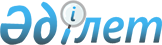 "Науырзым ауданының 2010-2012 жылдарға арналған аудандық бюджеті туралы" мәслихаттың 2009 жылғы 25 желтоқсандағы № 233  шешіміне өзгерістер енгізу туралыҚостанай облысы Науырзым ауданы мәслихатының 2010 жылғы 8 шілдедегі № 285 шешімі. Қостанай облысы Науырзым ауданының Әділет басқармасында 2010 жылғы 22 шілдеде № 9-16-109 тіркелді

      Науырзым аудандық мәслихаты ШЕШТІ:



      1. "Науырзым ауданының 2010-2012 жылдарға арналған аудандық бюджеті туралы" мәслихаттың 2009 жылғы 25 желтоқсандағы № 233 шешіміне (нормативтік құқықтық актілердің мемлекеттік тіркеу тізілімінде 9-16-98 нөмірімен тіркелген, 2010 жылғы 11 қаңтарда "Науырзым тынысы" газетінде жарияланған) мына өзгерістер енгізілсін:



      көрсетілген шешімнің 1-тармағында:

      1) тармақшада:

      "1003447" деген сандар "1003521" деген сандармен ауыстырылсын;

      "871542" деген сандар "871616" деген сандармен ауыстырылсын;

      2) тармақшада:

      "1002199,2" деген сандар "1002273,2" деген сандармен ауыстырылсын;



      көрсетілген шешімнің 3-тармағында:

      7) тармақшада:

      "202" деген сандар "215" деген сандармен ауыстырылсын;



      көрсетілген шешімнің 3-1-тармағының төртінші абзацы:

      "1573" деген сандар "1634" деген сандармен ауыстырылсын;



      көрсетілген шешімнің 1, 4, 6 қосымшалары осы шешімнің 1, 2, 3 қосымшаларына сәйкес жаңа редакцияда жазылсын.



      2. Осы шешім 2010 жылдың 1 қаңтарынан бастап қолданысқа енгізіледі.      Кезектен тыс сессияның төрағасы

      аудандық мәслихаттың хатшысы               Б. Аманбаев      КЕЛІСІЛДІ      "Науырзым ауданының экономика

      және бюджеттік жоспарлау бөлімі"

      мемлекеттік мекемесінің бастығы

      __________________ Н. Дехтярева

 

Мәслихаттың           

2010 жылғы 8 шілдедегі    

№ 285 шешіміне 1 қосымша   Мәслихаттың          

2009 жылғы 25 желтоқсандағы  

№ 233 шешіміне 1 қосымша   Науырзым ауданының 2010 жылға арналған бюджеті

 

Мәслихаттың          

2010 жылғы 8 шілдедегі    

№ 285 шешіміне 2 қосымша   Мәслихаттың          

2009 жылғы 25 желтоқсандағы  

№ 233 шешіміне 4 қосымша   Бюджеттік инвестициялық жобаларды (бағдарламарды)

іске асыруға және заңды тұлғалардың жарғылық

капиталын қалыптастыруға немесе ұлғайтуға бағытталған

бюджеттік бағдарламаларға бөлумен 2010 жылға

арналған аудандық бюджет дамуының бюджеттік

бағдарламалар тізбесі

 

Мәслихаттың          

2010 жылғы 8 шілдедегі   

№ 285 шешіміне 3 қосымша  Мәслихаттың          

2009 жылғы 25 желтоқсандағы  

№ 233 шешіміне 6 қосымша   2010 жылға арналған кент, ауыл (село),

ауылдық (селолық) округі, қалада аудандық маңызы бар

қаланың аудан әкімдерінің аппаратары бойынша

бюджеттік бағдарламалар тізбесі

      таблицаның жалғасы:
					© 2012. Қазақстан Республикасы Әділет министрлігінің «Қазақстан Республикасының Заңнама және құқықтық ақпарат институты» ШЖҚ РМК
				СанатыСанатыСанатыСанатыСанаты2010 жылға

нақтыланған

бюджетСыныбыСыныбыСыныбыСыныбы2010 жылға

нақтыланған

бюджетIшкi сыныбыIшкi сыныбыIшкi сыныбы2010 жылға

нақтыланған

бюджетЕрекшелiгiЕрекшелiгi2010 жылға

нақтыланған

бюджетIКірістер10035211Салықтық түсімдер13102101Табыс салығы585862Жеке табыс салығы5858603Әлеуметтiк салық614021Әлеуметтік салық6140204Меншікке салынатын салықтар79001Мүлiкке салынатын салықтар36013Жер салығы10854Көлiк құралдарына салынатын салық27005Бірыңғай жер салығы51405Тауарларға, жұмыстарға және

қызметтерге салынатын iшкi

салықтар26162Акциздер2423Табиғи және басқа ресурстарды

пайдаланғаны үшiн түсетiн

түсiмдер13344Кәсiпкерлiк және кәсiби қызметтi

жүргiзгенi үшiн алынатын алымдар104008Заңдық мәнді іс-әрекеттерді

жасағаны және (немесе) оған

уәкілеттігі бар мемлекеттік

органдар немесе лауазымды адамдар

құжаттар бергені үшін алынатын

міндетті төлемдер5171Мемлекеттік баж5172Салықтық емес түсімдер76201Мемлекеттік меншіктен түсетін

кірістер2025Мемлекет меншігіндегі мүлікті

жалға беруден түсетін кірістер20202Мемлекеттік бюджеттен

қаржыландырылатын мемлекеттік

мекемелердің тауарларды

(жұмыстарды, қызметтерді)

өткізуінен түсетін түсімдер2051Мемлекеттік бюджеттен

қаржыландырылатын мемлекеттік

мекемелердің тауарларды

(жұмыстарды, қызметтерді)

өткізуінен түсетін түсімдер20506Басқа да салықтық емес түсiмдер3551Басқа да салықтық емес түсiмдер3553Негізгі капиталды сатудан түсетін

түсімдер12203Жердi және материалдық емес

активтердi сату1221Жерді сату32Материалдық емес активтерді сату1194Трансферттердің түсімдері87161602Мемлекеттiк басқарудың жоғары

тұрған органдарынан түсетiн

трансферттер8716162Облыстық бюджеттен түсетiн

трансферттер871616Функционалдық топФункционалдық топФункционалдық топФункционалдық топФункционалдық топ2010 жылға

нақтыланған

бюджетКіші функцияКіші функцияКіші функцияКіші функция2010 жылға

нақтыланған

бюджетБюджеттік бағдарламалардың әкiмшiсiБюджеттік бағдарламалардың әкiмшiсiБюджеттік бағдарламалардың әкiмшiсi2010 жылға

нақтыланған

бюджетБағдарламаБағдарлама2010 жылға

нақтыланған

бюджетIIШығындар1002273,201Жалпы сипаттағы мемлекеттiк

қызметтер1273201Мемлекеттiк басқарудың жалпы

функцияларын орындайтын өкiлдi,

атқарушы және басқа органдар114959112Аудан (облыстық маңызы бар қала)

мәслихатының аппараты10178001Аудан (облыстық маңызы бар қала)

мәслихатының қызметін қамтамасыз

ету жөніндегі қызметтер10178122Аудан (облыстық маңызы бар қала)

әкімінің аппараты50098001Аудан (облыстық маңызы бар қала)

әкімінің қызметін қамтамасыз ету

жөніндегі қызметтер46123004Мемлекеттік органдарды

материалдық-техникалық

жарақтандыру3975123Қаладағы аудан, аудандық маңызы

бар қала, кент, ауыл (село),

ауылдық (селолық) округ әкімінің

аппараты54683001Қаладағы аудан, аудандық маңызы

бар қаланың, кент, ауыл (село),

ауылдық (селолық) округ әкімінің

қызметін қамтамасыз ету жөніндегі

қызметтер53383023Мемлекеттік органдарды

материалдық-техникалық

жарақтандыру13002Қаржылық қызмет7589452Ауданның (облыстық маңызы бар қаланың) қаржы бөлімі7589001Аудандық бюджетті орындау және

коммуналдық меншікті (облыстық

манызы бар қала) саласындағы

мемлекеттік саясатты іске асыру

жөніндегі қызметтер6611019Мемлекеттік органдарды

материалдық-техникалық

жарақтандыру9785Жоспарлау және статистикалық

қызмет4772453Ауданның (облыстық маңызы бар

қаланың) экономика және бюджеттік

жоспарлау бөлімі4772001Экономикалық саясатты, мемлекеттік

жоспарлау жүйесін қалыптастыру

және дамыту және ауданды (облыстық

манызы бар қаланы) басқару

саласындағы мемлекеттік саясатты

іске асыру жөніндегі қызметтер477202Қорғаныс21741Әскери мұқтаждар1074122Аудан (облыстық маңызы бар қала)

әкімінің аппараты1074005Жалпыға бірдей әскери міндетті

атқару шеңберіндегі іс-шаралар10742Төтенше жағдайлар жөнiндегi

жұмыстарды ұйымдастыру1100122Аудан (облыстық маңызы бар қала)

әкімінің аппараты1100006Аудан (облыстық маңызы бар қала)

ауқымындағы төтенше жағдайлардың

алдын алу және оларды жою110004Бiлiм беру471759,81Мектепке дейiнгi тәрбие және оқыту34438464Ауданның (облыстық маңызы бар

қаланың) білім бөлімі34438009Мектепке дейінгі тәрбие

ұйымдарының қызметін қамтамасыз

ету344382Бастауыш, негізгі орта және жалпы

орта білім беру425084,8464Ауданның (облыстық маңызы бар

қаланың) білім бөлімі425084,8003Жалпы білім беру418958,8006Балаларға қосымша білім беру61269Бiлiм беру саласындағы өзге де

қызметтер12237464Ауданның (облыстық маңызы бар

қаланың) білім бөлімі12107001Жергілікті деңгейде білім беру

саласындағы мемлекеттік саясатты

іске асыру жөніндегі қызметтер5642005Ауданның (областык маңызы бар

қаланың) мемлекеттік білім беру

мекемелер үшін оқулықтар мен

оқу-әдiстемелiк кешендерді сатып

алу және жеткізу6465472Ауданның (облыстық маңызы бар

қаланың) құрылыс, сәулет және қала

құрылысы бөлімі130037Білім беру объектілерін салу және

реконструкциялау13006Әлеуметтiк көмек және әлеуметтiк

қамсыздандыру552962Әлеуметтiк көмек47204451Ауданның (облыстық маңызы бар

қаланың) жұмыспен қамту және

әлеуметтік бағдарламалар бөлімі47204002Еңбекпен қамту бағдарламасы15645005Мемлекеттік атаулы әлеуметтік

көмек3961007Жергілікті өкілетті органдардың

шешімі бойынша мұқтаж азаматтардың

жекелеген топтарына әлеуметтік

көмек5902014Мұқтаж азаматтарға үйде әлеуметтiк

көмек көрсету329701618 жасқа дейінгі балаларға

мемлекеттік жәрдемақылар15937017Мүгедектерді оңалту жеке

бағдарламасына сәйкес, мұқтаж

мүгедектерді міндетті гигиеналық

құралдармен қамтамасыз етуге, және

ымдау тілі мамандарының, жеке

көмекшілердің қызмет көрсету559019Ұлы Отан соғысындағы Жеңістің 65

жылдығына орай Ұлы Отан соғысының

қатысушылары мен мүгедектеріне

Тәуелсіз Мемлекеттер Достастығы

елдері бойынша, Қазақстан

Республикасының аумағы бойынша жол

жүруін, сондай-ақ оларға және

олармен бірге жүретін адамдарға

Мәскеу, Астана қалаларында

мерекелік іс-шараларға қатысуы

үшін тамақтануына, тұруына, жол

жүруіне арналған шығыстарын

төлеуді қамтамасыз ету54020Ұлы Отан соғысындағы Жеңістің 65

жылдығына орай Ұлы Отан соғысының

қатысушылары мен мүгедектеріне,

сондай-ақ оларға теңестірілген,

оның ішінде майдандағы армия

құрамына кірмеген, 1941 жылғы 22

маусымнан бастап 1945 жылғы 3

қыркүйек аралығындағы кезеңде

әскери бөлімшелерде, мекемелерде,

әскери-оқу орындарында әскери

қызметтен өткен, запасқа

босатылған (отставка), "1941-1945

жж. Ұлы Отан соғысында Германияны

жеңгенi үшiн" медалімен немесе

"Жапонияны жеңгені үшін" медалімен

марапатталған әскери

қызметшілерге, Ұлы Отан соғысы

жылдарында тылда кемінде алты ай

жұмыс істеген (қызметте болған)

адамдарға біржолғы материалдық

көмек төлеу18499Әлеуметтiк көмек және әлеуметтiк

қамтамасыз ету салаларындағы өзге

де қызметтер8092451Ауданның (облыстық маңызы бар

қаланың) жұмыспен қамту және

әлеуметтік бағдарламалар бөлімі8092001Жергілікті деңгейде халық үшін

әлеуметтік бағдарламаларды

жұмыспен қамтуды қамтамасыз етуді

іске асыру саласындағы мемлекеттік

саясатты іске асыру жөніндегі

қызметтер7668011Жәрдемақыларды және басқа да

әлеуметтік төлемдерді есептеу,

төлеу мен жеткізу бойынша

қызметтерге ақы төлеу42407Тұрғын үй-коммуналдық шаруашылық101351Тұрғын үй шаруашылығы1500458Ауданның (облыстық маңызы бар

қаланың) тұрғын үй-коммуналдық

шаруашылығы, жолаушылар көлігі

және автомобиль жолдары бөлімі1500003Мемлекеттік тұрғын үй қорының

сақтаулуын үйымдастыру15003Елді-мекендерді көркейту8635123Қаладағы аудан, аудандық маңызы

бар қала, кент, ауыл (село),

ауылдық (селолық) округ әкімінің

аппараты8635008Елді мекендерде көшелерді

жарықтандыру3645009Елді мекендердің санитариясын

қамтамасыз ету670011Елді мекендерді абаттандыру мен

көгалдандыру432008Мәдениет, спорт, туризм және

ақпараттық кеңістiк694001Мәдениет саласындағы қызмет36946455Ауданның (облыстық маңызы бар

қаланың) мәдениет және тілдерді

дамыту бөлімі26189003Мәдени-демалыс жұмысын қолдау26189472Ауданның (облыстық маңызы бар

қаланың) құрылыс, сәулет және қала

құрылысы бөлімі10757011Мәдениет объектілерін дамыту107572Спорт3706465Ауданның (облыстық маңызы бар

қаланың) Дене шынықтыру және спорт

бөлімі3706006Аудандық (облыстық маңызы бар

қалалық) деңгейде спорттық

жарыстар өткiзу1100007Әртүрлi спорт түрлерi бойынша

аудан (облыстық маңызы бар қала)

құрама командаларының мүшелерiн

дайындау және олардың облыстық

спорт жарыстарына қатысуы26063Ақпараттық кеңiстiк15161455Ауданның (облыстық маңызы бар

қаланың) мәдениет және тілдерді

дамыту бөлімі14241006Аудандық (қалалық) кiтапханалардың

жұмыс iстеуi13953007Мемлекеттік тілді және Қазақстан

халықтарының басқа да тілдерін

дамыту288456Ауданның (облыстық маңызы бар

қаланың) ішкі саясат бөлімі920002Газеттер мен журналдар арқылы

мемлекеттік ақпараттық саясат

жүргізу жөніндегі қызметтер600005Телерадио хабарларын тарату арқылы

мемлекеттік ақпараттық саясатты

жүргізу жөніндегі қызметтер3209Мәдениет, спорт, туризм және

ақпараттық кеңiстiктi ұйымдастыру

жөнiндегi өзге де қызметтер13587455Ауданның (облыстық маңызы бар

қаланың) мәдениет және тілдерді

дамыту бөлімі5453001Жергілікті деңгейде тілдерді және

мәдениетті дамыту саласындағы

мемлекеттік саясатты іске асыру

жөніндегі қызметтер5333011Мемлекеттік органдарды

материалдық-техникалық

жарақтандыру120456Ауданның (облыстық маңызы бар

қаланың) ішкі саясат бөлімі4813001Жергілікті деңгейде ақпарат,

мемлекеттілікті нығайту және

азаматтардың әлеуметтік

сенімділігін қалыптастыру

саласында мемлекеттік саясатты

іске асыру жөніндегі қызметтер4726Жастар саясаты саласындағы өңірлік

бағдарламаларды iске асыру87465Ауданның (облыстық маңызы бар

қаланың) Дене шынықтыру және спорт

бөлімі3321001Жергілікті деңгейде дене шынықтыру

және спорт саласындағы мемлекеттік

саясатты іске асыру жөніндегі

қызметтер3201Мемлекеттік органдарды

материалдық-техникалық жарақтандыру12010Ауыл, су, орман, балық

шаруашылығы, ерекше қорғалатын

табиғи аумақтар, қоршаған ортаны

және жануарлар дүниесін қорғау,

жер қатынастары1223201Ауыл шаруашылығы879475Ауданның (облыстық маңызы бар

қаланың) кәсіпкерлік, ауыл

шаруашылығы және ветеринария

бөлімі879099Республикалық бюджеттен берілетін

нысаналы трансферттер есебiнен

ауылдық елді мекендер саласының

мамандарын әлеуметтік қолдау

шараларын іске асыру8792Су шаруашылығы103959472Ауданның (облыстық маңызы бар

қаланың) құрылыс, сәулет және қала

құрылысы бөлімі103959012Сумен жабдықтау жүйесін дамыту1039596Жер қатынастары5794463Ауданның (облыстық маңызы бар

қаланың) жер қатынастары бөлімі5794001Аудан (облыстық манызы бар қала)

аумағында жер қатынастарын реттеу

саласындағы мемлекеттік саясатты

іске асыру жөніндегі қызметтер4844004Жердi аймақтарға бөлу жөнiндегi

жұмыстарды ұйымдастыру9509Ауыл, су, орман, балық шаруашылығы

және қоршаған ортаны қорғау мен

жер қатынастары саласындағы өзге

де қызметтер11688123Қаладағы аудан, аудандық маңызы

бар қала, кент, ауыл (село),

ауылдық (селолық) округ әкімінің

аппараты3500019Өңірлік жұмыспен қамту және

кадрларды қайта даярлау

стратегиясын іске асыру шеңберінде

ауылдарда (селоларда), ауылдық

(селолық) округтерде әлеуметтік

жобаларды қаржыландыру3500475Ауданның (облыстық маңызы бар

қаланың) кәсіпкерлік, ауыл

шаруашылығы және ветеринария

бөлімі8188013Эпизоотияға қарсы іс-шаралар

жүргізу818811Өнеркәсіп, сәулет, қала құрылысы

және құрылыс қызметі61852Сәулет, қала құрылысы және құрылыс

қызметі6185472Ауданның (облыстық маңызы бар

қаланың) құрылыс, сәулет және қала

құрылысы бөлімі6185001Жергілікті деңгейде құрылыс,

сәулет және қала құрылысы

саласындағы мемлекеттік саясатты

іске асыру жөніндегі қызметтер618512Көлiк және коммуникация958171Автомобиль көлiгi95817123Қаладағы аудан, аудандық маңызы

бар қала, кент, ауыл (село),

ауылдық (селолық) округ әкімінің

аппараты5330013Аудандық маңызы бар қалаларда,

кенттерде, ауылдарда (селоларда),

ауылдық (селолық) округтерде

автомобиль жолдарының жұмыс

істеуін қамтамасыз ету5330458Ауданның (облыстық маңызы бар

қаланың) тұрғын үй-коммуналдық

шаруашылық, жолаушылар көлігі және

автомобиль жолдары бөлімі90487023Автомобиль жолдарының жұмыс

істеуін қамтамасыз ету9048713Басқалар173529Басқалар17352452Ауданның (облыстық маңызы бар

қаланың) қаржы бөлімі1319012Ауданның (облыстық маңызы бар

қаланың) жергілікті атқарушы

органының резерві1319453Ауданның (облыстық маңызы бар

қаланың) экономика және бюджеттік

жоспарлау бөлімі0003Жергілікті бюджеттік инвестициялық

жобалардың және концессиялық

жобалардың техникалық-экономикалық

негіздемелерін әзірлеу және оған

сараптама жүргізу0458Ауданның (облыстық маңызы бар

қаланың) тұрғын үй-коммуналдық

шаруашылығы, жолаушылар көлігі

және автомобиль жолдары бөлімі4152001Жергілікті деңгейде тұрғын

үй-коммуналдық шаруашылығы,

жолаушылар көлігі және автомобиль

жолдары саласындағы мемлекеттік

саясатты іске асыру жөніндегі

қызметтер4152475Ауданның (облыстық маңызы бар

қаланың) кәсіпкерлік, ауыл

шаруашылығы және ветеринария

бөлімі11881001Жергілікті деңгейде кәсіпкерлік,

өнеркәсіп, ауыл шаруашылығы және

ветеринарии саласындағы

мемлекеттік саясатты іске асыру

жөніндегі қызметтер11521004Мемлекеттік органдарды

материалдық-техникалық

жарақтандыру36015Трансферттер24514,41Трансферттер24514,4452Ауданның (облыстық маңызы бар

қаланың) қаржы бөлімі24514,4006Нысаналы пайдаланылмаған (толық

пайдаланылмаған) трансферттерді

қайтару2,4020Бюджет саласындағы еңбекақы төлеу

қорының өзгеруіне байланысты

жоғары тұрған бюджеттерге берлетін

ағымдағы нысаналы трансферттер24512IIIТаза бюджеттік кредиттеу6227Бюджеттік кредиттер622710Ауыл, су, орман, балық

шаруашылығы, ерекше қорғалатын

табиғи аумақтар, қоршаған ортаны

және жануарлар дүниесін қорғау,

жер қатынастары62271Ауыл шаруашылығы6227475Ауданның (облыстық маңызы бар

қаланың) кәсіпкерлік, ауыл

шаруашылығы және ветеринария

бөлімі6227009Ауылдық елді мекендердің

әлеуметтік саласының мамандарын

әлеуметтік қолдау шараларын іске

асыру үшін бюджеттік кредиттер6227ІVҚаржы активтермен операциялар

бойынша сальдо4000Қаржы активтерін сатып алу400013Басқалар40009Басқалар4000452Ауданның (облыстық маңызы бар

қаланың) қаржы бөлімі4000014Заңды тұлғалардың жарғылық

капиталын қалыптастыру немесе

ұлғайту4000VБюджет тапшылығы (-), профицит (+)-8979,2VIБюджет тапшылығын қаржыландыру

(профицитті пайдалану)8979,2Қарыздар түсімі622703Ауданның (облыстық маңызы бар

қаланың) жергілікті атқарушы

органы алатын қарыздар6227Қарыздарды өтеу016Қарыздарды өтеу01Қарыздарды өтеу0452Ауданның (облыстық маңызы бар

қаланың) қаржы бөлімі0009Жергiлiктi атқарушы органдардың

борышын өтеу08Бюджет қаражаттарының

пайдаланылатын қалдықтары2752,201Бюджет қаражаты қалдықтары2752,21Бюджет қаражатының бос қалдықтары2752,201Бюджет қаражатының бос қалдықтары2752,2Функционалдық топФункционалдық топФункционалдық топФункционалдық топФункционалдық топ2010 жылға

нақтыланған

бюджетФункционалдық кіші топФункционалдық кіші топФункционалдық кіші топФункционалдық кіші топ2010 жылға

нақтыланған

бюджетБюджеттік бағдарлама әкiмшiсiБюджеттік бағдарлама әкiмшiсiБюджеттік бағдарлама әкiмшiсi2010 жылға

нақтыланған

бюджетБағдарламаБағдарлама2010 жылға

нақтыланған

бюджетАТАУЫАТАУЫ2010 жылға

нақтыланған

бюджетИНВЕСТИЦИЯЛЫҚ ЖОБАЛАР11884604Бiлiм беру1309Бiлiм беру саласындағы өзге де

қызметтер130472Ауданның (облыстық маңызы бар

қаланың) құрылыс, сәулет және

қала құрылысы бөлімі130037Білім беру объектілерін салу және

реконструкциялау13008Мәдениет, спорт, туризм және

ақпараттық кеңістiк107571Мәдениет саласындағы қызмет10757472Ауданның (облыстық маңызы бар

қаланың) құрылыс, сәулет және

қала құрылысы бөлімі10757011Мәдениет объектілерін дамыту1075710Ауыл, су, орман, балық

шаруашылығы, ерекше қорғалатын

табиғи аумақтар, қоршаған ортаны

және жануарлар дүниесін қорғау,

жер қатынастары1039592Су шаруашылығы103959472Ауданның (облыстық маңызы бар

қаланың) құрылыс, сәулет және

қала құрылысы бөлімі103959012Сумен жабдықтау жүйесін дамыту103959ЗАҢДЫ ТҰЛҒАЛАРДЫҢ ЖАРҒЫЛЫҚ

КАПИТАЛЫН ҚАЛЫПТАСТЫРУҒА НЕМЕСЕ

ҰЛҒАЙТУҒА ИНВЕСТИЦИЯЛАР400013Басқалар40009Басқалар4000452Ауданның (облыстық маңызы бар қаланың) қаржы бөлімі4000014Заңды тұлғалардың жарғылық капиталын қалыптастыру немесе ұлғайту4000Бюджеттік

бағдарламалардың

әкiмшiсi123001000

Қаладағы аудан,

аудандық маңызы

бар қаланың,

кент, ауыл

(село), ауылдық

(селолық) округ

әкімінің

қызметін

қамтамасыз ету

жөніндегі

қызметтер123023000

Мемлекеттік

органдарды

материалдық

-техникалық

жарақтандыру123013015

Аудандық

маңызы бар

қалаларда,

кенттерде,

ауылдарда

(селоларда),

ауылдық

(селолық)

округтерде

автомобиль

жолдарының

жұмыс

істеуін

қамтамасыз

ету123008000

Елді

мекендерде

көшелерді

жарықтандыру1234Барлығы:53383130053303645"Науырзым ауданы

Буревестник

селолық округі

әкімінің

аппараты" ММ5 985145201"Науырзым ауданы

Дәмді ауылы

әкімінің

аппараты" ММ5 568144168"Науырзым ауданы

Қарамеңді селолық

округі әкімінің

аппараты" ММ9 4561455 3302 615"Науырзым ауданы

Мереке селолық

округі әкімінің

аппараты" ММ5 253144207"Науырзым ауданы

Қожа селосы

әкімінің

аппараты" ММ5 41714450"Науырзым ауданы

Раздольный селосы

әкімінің

аппараты" ММ5 463144135"Науырзым ауданы

Өлеңді ауылы

әкімінің

аппараты" ММ5 543144119"Науырзым ауданы

Шилі селосы

әкімінің

аппараты" ММ4 92214540"Науырзым ауданы

Шолақсай селосы

әкімінің

аппараты" ММ5 776145110123011000

Елді мекендерді

абаттандыру мен

көгалдандыру123009000

Елді мекендердің

санитариясын қамтамасыз

ету123019027

Өңірлік жұмыспен қамту

және кадрларды қайта

даярлау стратегиясын іске

асыру шеңберінде ауылдарда

(селоларда), ауылдық

(селолық) округтерде

әлеуметтік жобаларды

қаржыландыру56743206703500120375257035005075100120203